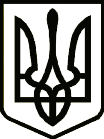 УкраїнаПРИЛУЦЬКА РАЙОННА ДЕРЖАВНА АДМІНІСТРАЦІЯ ЧЕРНІГІВСЬКОЇ ОБЛАСТІРОЗПОРЯДЖЕННЯПро надання дозволу          Відповідно до статті 177 Сімейного кодексу України, статті  32 Цивільного кодексу України, статті 12 Закону України «Про основи соціального захисту бездомних громадян і безпритульних дітей», статей 17, 18 Закону України «Про охорону дитинства», пункту 67 Порядку провадження органами опіки та піклування діяльності, пов’язаної із захистом прав дитини, затвердженого постановою Кабінету Міністрів України від 24 вересня 2008 року № 866 «Питання діяльності органів опіки та піклування, пов’язаної із захистом прав дитини», враховуючи рішення комісії з питань захисту прав дитини від             26 червня 2020 року, з о б о в ’ я з у ю:        1. Надати дозвіл  неповнолітній ОСОБА 1, ДАТА народження 1, АДРЕСА 1 Прилуцького району Чернігівської області, на вчинення правочинів щодо нерухомого майна, а саме: на оформлення документів на земельну ділянку на території  Прилуцького району Чернігівської області; підписувати та одержувати заяви, клопотання, витяги з Державного земельного кадастру про земельну ділянку, отримати документи з державного реєстру речових прав на нерухоме майно, а також виконати всі інші необхідні дії, пов’язані з оформленням права власності на земельну ділянку; видавати довіреності на представництво її інтересів щодо оформлення права власності на земельну ділянку, державної реєстрації права власності та інших речових прав за згодою батьків: ОСОБА 2, ДАТА народження 2, та ОСОБА 3, ДАТА народження 3.        2. Контроль за виконанням розпорядження покласти на першого заступника голови райдержадміністрації.В. о. голови                                                                                    Олеся КІСЛЕНКОвід 30 червня2020 р.          Прилуки			      № 173